graduate COMMITTEE 
curriculum PROPOSAL FORM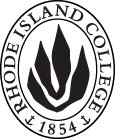 Cover page						Scroll over blue text to see further instructionsB.  NEW OR REVISED COURSES:D. SignaturesChanges that directly impact more than one department/program MUST have the signatures of all relevant department chairs, program directors, and relevant dean (e.g. when creating/revising a program using courses from other departments/programs). Proposals that do not have appropriate approval signatures will not be considered. Type in name of person signing and their position/affiliation.Send electronic files of this proposal and accompanying catalog copy to graduatecommittee@ric.edu and a printed or electronic signature copy of this form to the current Chair of Graduate Committee. Check Graduate Committee website for due dates.D.1. Approvals:   required from programs/departments/deans who originate the proposal.  may include multiple departments, e.g., for joint/interdisciplinary prposals. D.2. Acknowledgements: REQUIRED from OTHER PROGRAMS/DEPARTMENTS IMPACTED BY THE PROPOSAL. SIGNATURE DOES NOT INDICATE APPROVAL, ONLY AWARENESS THAT THE PROPOSAL IS BEING SUBMITTED.  List all other programs and departments affected by this proposal.  Signatures from these departments are required in the signature section. CONCERNS SHOULD BE BROUGHT TO THE GRADUATE COMMITTEE MEETING FOR DISCUSSION. A.1. Course or programELEd 569 Learning and teaching seminar IIIELEd 569 Learning and teaching seminar IIIELEd 569 Learning and teaching seminar IIIELEd 569 Learning and teaching seminar IIIELEd 569 Learning and teaching seminar IIIReplacing ELED 569 Student teaching seminar in Elementary EducationELED 569 Student teaching seminar in Elementary EducationELED 569 Student teaching seminar in Elementary EducationELED 569 Student teaching seminar in Elementary EducationELED 569 Student teaching seminar in Elementary EducationA.2. Proposal typeCourse:  revision Course:  revision Course:  revision Course:  revision Course:  revision A.3. OriginatorMartha HornMartha HornHome departmentHome departmentElementary Education/MATElementary Education/MATA.4. Rationale/ContextThe purpose of this proposal is to change the title of the course and to revise the course description.  Previously, ELED 569 was called: Seminar in Student Teaching.  Though the focus of the seminar remains the same: self-reflection, learning, and issues specific to student teaching, the MAT Committee proposes the change in title as we have built cohesion in the program through Learning and Teaching Seminars I, II, and III. We have built upon, extended, and revisited content throughout—for example, select assignments from Seminar I will be revisited in Seminars II and III.  Teacher candidates will look at changes in their thinking, their beliefs, their interactions with students (as evidence through videos collected throughout the program and reflected upon during seminars) and examine and assess their growth over the course of the program. Students will finalize, and present their Teacher Research Projects--their culminating program requirement—in this course.The purpose of this proposal is to change the title of the course and to revise the course description.  Previously, ELED 569 was called: Seminar in Student Teaching.  Though the focus of the seminar remains the same: self-reflection, learning, and issues specific to student teaching, the MAT Committee proposes the change in title as we have built cohesion in the program through Learning and Teaching Seminars I, II, and III. We have built upon, extended, and revisited content throughout—for example, select assignments from Seminar I will be revisited in Seminars II and III.  Teacher candidates will look at changes in their thinking, their beliefs, their interactions with students (as evidence through videos collected throughout the program and reflected upon during seminars) and examine and assess their growth over the course of the program. Students will finalize, and present their Teacher Research Projects--their culminating program requirement—in this course.The purpose of this proposal is to change the title of the course and to revise the course description.  Previously, ELED 569 was called: Seminar in Student Teaching.  Though the focus of the seminar remains the same: self-reflection, learning, and issues specific to student teaching, the MAT Committee proposes the change in title as we have built cohesion in the program through Learning and Teaching Seminars I, II, and III. We have built upon, extended, and revisited content throughout—for example, select assignments from Seminar I will be revisited in Seminars II and III.  Teacher candidates will look at changes in their thinking, their beliefs, their interactions with students (as evidence through videos collected throughout the program and reflected upon during seminars) and examine and assess their growth over the course of the program. Students will finalize, and present their Teacher Research Projects--their culminating program requirement—in this course.The purpose of this proposal is to change the title of the course and to revise the course description.  Previously, ELED 569 was called: Seminar in Student Teaching.  Though the focus of the seminar remains the same: self-reflection, learning, and issues specific to student teaching, the MAT Committee proposes the change in title as we have built cohesion in the program through Learning and Teaching Seminars I, II, and III. We have built upon, extended, and revisited content throughout—for example, select assignments from Seminar I will be revisited in Seminars II and III.  Teacher candidates will look at changes in their thinking, their beliefs, their interactions with students (as evidence through videos collected throughout the program and reflected upon during seminars) and examine and assess their growth over the course of the program. Students will finalize, and present their Teacher Research Projects--their culminating program requirement—in this course.The purpose of this proposal is to change the title of the course and to revise the course description.  Previously, ELED 569 was called: Seminar in Student Teaching.  Though the focus of the seminar remains the same: self-reflection, learning, and issues specific to student teaching, the MAT Committee proposes the change in title as we have built cohesion in the program through Learning and Teaching Seminars I, II, and III. We have built upon, extended, and revisited content throughout—for example, select assignments from Seminar I will be revisited in Seminars II and III.  Teacher candidates will look at changes in their thinking, their beliefs, their interactions with students (as evidence through videos collected throughout the program and reflected upon during seminars) and examine and assess their growth over the course of the program. Students will finalize, and present their Teacher Research Projects--their culminating program requirement—in this course.The purpose of this proposal is to change the title of the course and to revise the course description.  Previously, ELED 569 was called: Seminar in Student Teaching.  Though the focus of the seminar remains the same: self-reflection, learning, and issues specific to student teaching, the MAT Committee proposes the change in title as we have built cohesion in the program through Learning and Teaching Seminars I, II, and III. We have built upon, extended, and revisited content throughout—for example, select assignments from Seminar I will be revisited in Seminars II and III.  Teacher candidates will look at changes in their thinking, their beliefs, their interactions with students (as evidence through videos collected throughout the program and reflected upon during seminars) and examine and assess their growth over the course of the program. Students will finalize, and present their Teacher Research Projects--their culminating program requirement—in this course.A.5. Student impactNoNoNoNoNoNoA.6. Impact on other programsA.7. Resource impactFaculty PT & FT: NoNoNoNoNoA.7. Resource impactLibrary:NoNoNoNoNoA.7. Resource impactTechnologyClassrooms with technology tools such as document cameras, white boards, iPads will be needed to ensure teacher candidates have facility and competence, and confidence with technology, thereby meeting RIDE recommendations of integrating more technology into the program.Classrooms with technology tools such as document cameras, white boards, iPads will be needed to ensure teacher candidates have facility and competence, and confidence with technology, thereby meeting RIDE recommendations of integrating more technology into the program.Classrooms with technology tools such as document cameras, white boards, iPads will be needed to ensure teacher candidates have facility and competence, and confidence with technology, thereby meeting RIDE recommendations of integrating more technology into the program.Classrooms with technology tools such as document cameras, white boards, iPads will be needed to ensure teacher candidates have facility and competence, and confidence with technology, thereby meeting RIDE recommendations of integrating more technology into the program.Classrooms with technology tools such as document cameras, white boards, iPads will be needed to ensure teacher candidates have facility and competence, and confidence with technology, thereby meeting RIDE recommendations of integrating more technology into the program.A.7. Resource impactFacilities:NoNoNoNoNoA.7. Resource impactPromotion/ Marketing needs A.8. Semester effectiveSpring, 2021A.9. Rationale if sooner than next fallA.9. Rationale if sooner than next fallOld (for revisions only – list only information that is being revised)NewB.1. Course prefix and number ELED 569ELED 569B.2. Cross listing number if anyB.3. Course title Student Teaching SeminarLearning and Teaching Seminar IIIB.4. Course description Teacher behaviors appropriate to effective teaching are developed. Topics include classroom and time management, effective communication, learning styles, and teaching strategies. Meets weekly.Student teachers reflect on their experiences. Teacher behaviors appropriate to effective teaching are developed. Topics include engaging learners, language, classroom management, effective communication, learning styles, and teaching strategies.  Meets weekly.  B.5. Prerequisite(s)B.6. OfferedF, SpSpB.7. Contact hours B.8. Credit hoursB.9. Justify differences if anyB.10. Grading system B.11. Instructional methodsB.12.CategoriesB.13. How will student performance be evaluated?B.14. Redundancy with, existing coursesB. 15. Other changes, if anyINSTRUCTIONS FOR PREPARING THE CATALOG COPY:  The proposal must include all relevant pages from the college catalog, and must show how the catalog will be revised.  (1) Go to the “Forms and Information” page on the Graduate Committee website. Scroll down until you see the Word files for the current catalog. (2) Download ALL catalog sections relevant for this proposal, including course descriptions and/or other affected programs.  (3) Place ALL relevant catalog copy into a single file.  Put page breaks between sections and delete any catalog pages not relevant for this proposal. (4) Using the track changes function, revise the catalog pages to demonstrate what the information should look like in next year’s catalog.  (5) Check the revised catalog pages against the proposal form, especially making sure that program totals are correct if adding/deleting course credits.  NamePosition/affiliationSignatureDateMartha HornProgram Director of MAT10/919Carolyn Obel-OmiaChair of Elementary Education10/9/19Jeannine Dingus-EasonDean of FSEHDTab to add rowsNamePosition/affiliationSignatureDateTab to add rows